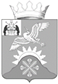 Российская ФедерацияНовгородская областьДУМА Батецкого муниципального районаР Е Ш Е Н И ЕОб утверждении Положения по оплате труда военно-учетного работника, осуществляющего полномочия по ведению первичного воинского учета на территории Батецкого сельского поселенияПринято Думой Батецкого муниципального района  15 октября 2019 годаВ соответствии с частью 2 статьи 34 Федерального закона от 06 октября 2003 года № 131-ФЗ «Об общих принципах организации местного самоуправления в Российской Федерации», Федеральным законом от 28 марта 1998 года № 53-ФЗ «О воинской обязанности и военной службе», постановлениями Правительства Российской Федерации от 27.11.2006 № 719 «Об утверждении Положения о воинском учете» и от 29.04.2006 № 258                              «О субвенциях на осуществление полномочий по первичному воинскому учету на территориях, где отсутствуют военные комиссариаты», Уставом Батецкого муниципального района Дума Батецкого муниципального района РЕШИЛА:1. Утвердить прилагаемое Положение об оплате труда, материальном стимулировании и других социальных гарантиях военно-учетного работника на осуществление полномочий по ведению первичного воинского учета на территории Батецкого сельского поселения.2. Настоящее распоряжение вступает в силу со дня его подписания и распространяется на правоотношения, возникшие с 01 октября 2019 года.
п.Батецкий15 октября 2019 года№ 294-РДУтвержденорешением Думы Батецкого муниципального районаот 15.10.2019 № 294-РДПоложениеоб оплате труда, материальном стимулировании и других социальных гарантиях военно-учетного работника на осуществление полномочий по ведению первичного воинского учета  на территории   Батецкого  сельского поселенияОплата труда военно-учетного работника на осуществление полномочий по ведению первичного воинского учета на территориях, где отсутствуют  военные комиссариаты, в том числе на территории Батецкого сельского поселения, выплачивается за счет средств субвенции на осуществление полномочий по ведению первичного воинского учета на территориях, где отсутствуют военные комиссариаты, и состоит из должностного оклада и выплат стимулирующего характера.1. Должностной оклад военно-учетного работника устанавливается настоящим Положением в соответствии с федеральным законодательством и нормативными правовыми актами Новгородской области.  2. Должностной оклад труда военно-учетного работника устанавливается в размере 8492 рубля 00 копеек.3. Выплаты стимулирующего характера:3.1. Премиальные выплаты по итогам работы устанавливаются в размере трех должностных окладов в расчете на год. Ежемесячная выплата составляет 25% от должностного оклада. 3.2. Единовременное денежное вознаграждение за добросовестное исполнение должностных обязанностей по итогам календарного года в размере до двух должностных окладов выплачивается до 20 декабря текущего года.3.3. Премиальные выплаты при наличии экономии фонда оплаты труда в пределах средств, предусмотренных на очередной финансовый год, в размере, устанавливаемом распоряжением Администрации муниципального района.   4. В случае, если ежемесячный размер оплаты труда военно-учетного работника окажется меньше минимального размера оплаты труда, устанавливается доплата до минимального размера оплаты труда в пределах фонда оплаты труда.5. При недобросовестном исполнении военно-учетным работником своих должностных обязанностей, упущениях в работе, влияющих на качество воинского учета, Глава района своим решением может снизить или лишить полностью работника премиальных выплат по итогам работы и единовременного денежного вознаграждения по итогам календарного года.6. Военно-учетному работнику, проработавшему неполный расчетный период в связи с увольнением по сокращению штатов, по собственному желанию, переводом на другую работу, поступлением в учебное заведение по направлению данной организации, уходом на пенсию, призывом на службу в ряды Вооруженных Сил Российской Федерации, а также по иным уважительным причинам, премия выплачивается за фактически отработанное время.7. Военно-учетному работнику, отработавшему полностью период, дающий право на отпуск, предоставляется ежегодный оплачиваемый отпуск в количестве 28 календарных дней.п.Батецкий15 октября 2019 года№ 294-РДГлава Батецкого муниципального района                                      В.Н.ИвановПредседатель Думы Батецкого         муниципального района                         А.И. НиконовГлава Батецкого муниципального района                                      В.Н.ИвановПредседатель Думы Батецкого         муниципального района                         А.И. Никонов